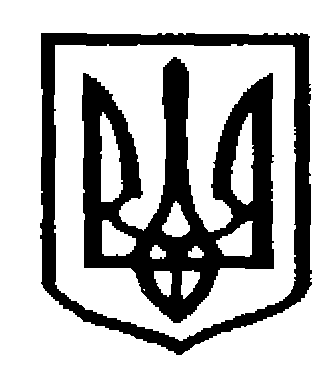 У К Р А Ї Н АЧернівецька міська радаУправління  освітивул. Героїв Майдану, 176, м. Чернівці, 58029 тел./факс (0372) 53-30-87  E-mail: osvitacv@gmail.com  Код ЄДРПОУ №02147345          Відповідно до листів Міністерства освіти і науки України від 02.10.2023 №6/124-23, Департаменту освіти і науки України Чернівецької ОДА (ОВА) від 12.10.2023 № 01-34/2214 та з метою оновлення Типового переліку допоміжних засобів для навчання (спеціальних засобів корекції психофізичного розвитку) осіб з особливими освітніми потребами, які навчаються у закладах освіти (наказ МОН від 23 квітня 2018 №414, далі –Перелік) Управління освіти Чернівецької міської ради просить надати пропозиції щодо внесення змін та доповнень до Переліку до 17.10.2023 року до 12.00 за посиланням: https://docs.google.com/spreadsheets/d/14nJEWNG6nPU4hLRRIl-u3A9rUeje_z5U/edit#gid=1315037932Заступник начальника зфінансово-економічних питаньУправління                                                                 Денис КРУГЛЕЦЬКИЙЛюбов Гаврилова 53 72 28Оксана Косован 53 61 59_____________ №_____________Директорам ЗДО, ЗЗСО та ІРЦЧернівецької міської територіальної громади